南京大学2019年春季学期慕课《走进创业》选修说明欢迎西藏民族大学的同学选修南京大学在“中国大学MOOC”平台开设的慕课《走进创业》！课程将采取线上网络授课（同步SPOC）为主，线下主讲老师到民大授课研讨为辅的开课方式。现在同步SPOC已经在平台发布，请同学按以下步骤进行认证选修：（1）“中国大学MOOC”平台注册：请登录“中国大学MOOC”平台https://www.icourse163.org/，右上角进行“注册”。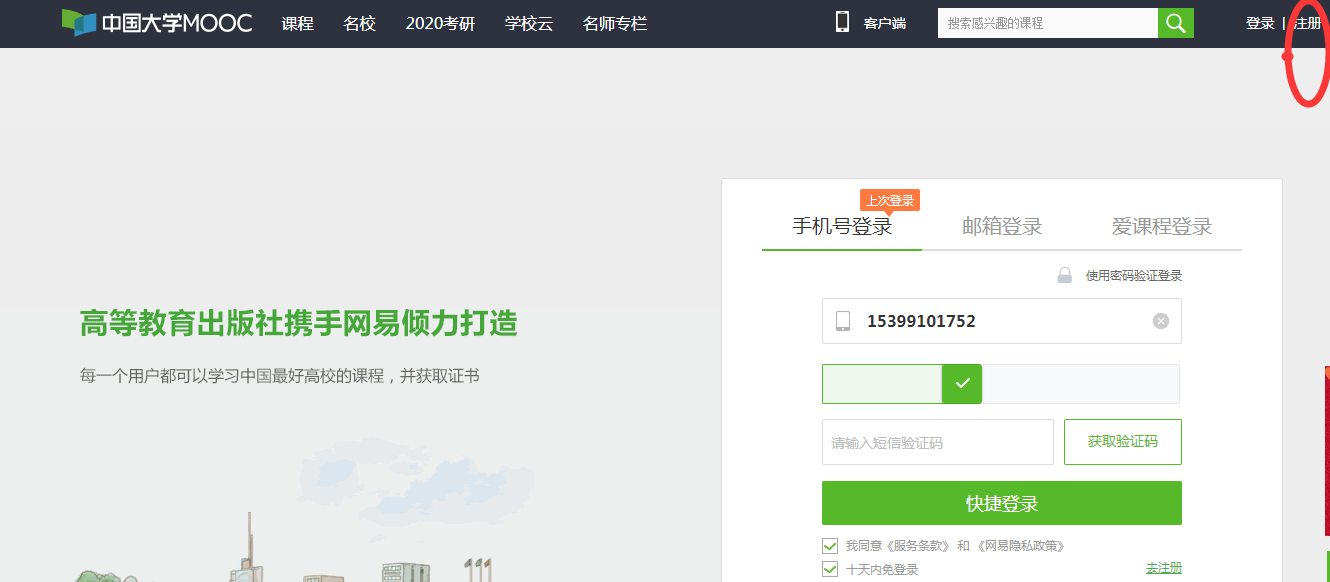 （2）点击“学校云”—“开通该账号”。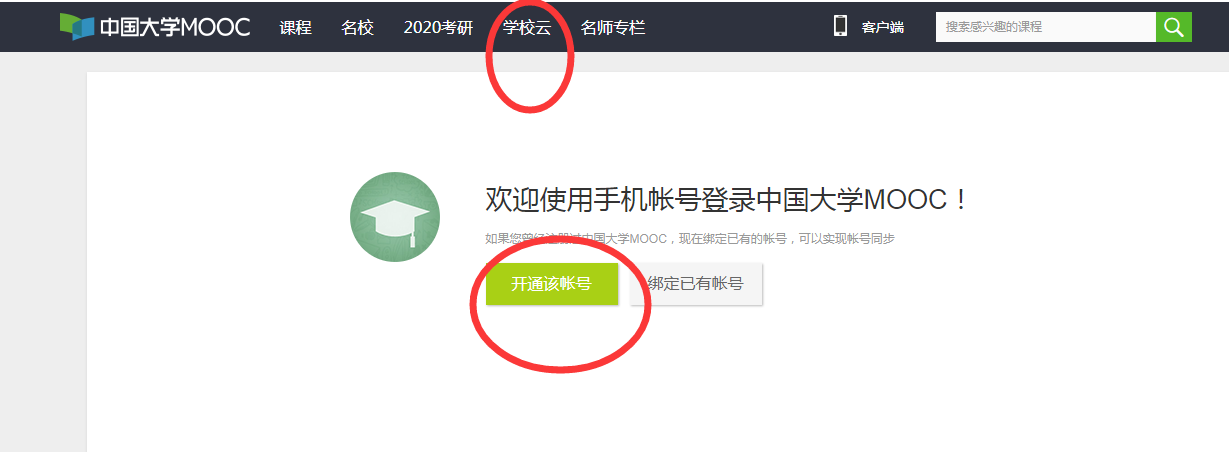 （3）学生认证。注册后，请登录http://www.icourse163.org/spoc/schoolcloud/index.htm点击右上角的“个人中心”——“学校云”——“学生认证”。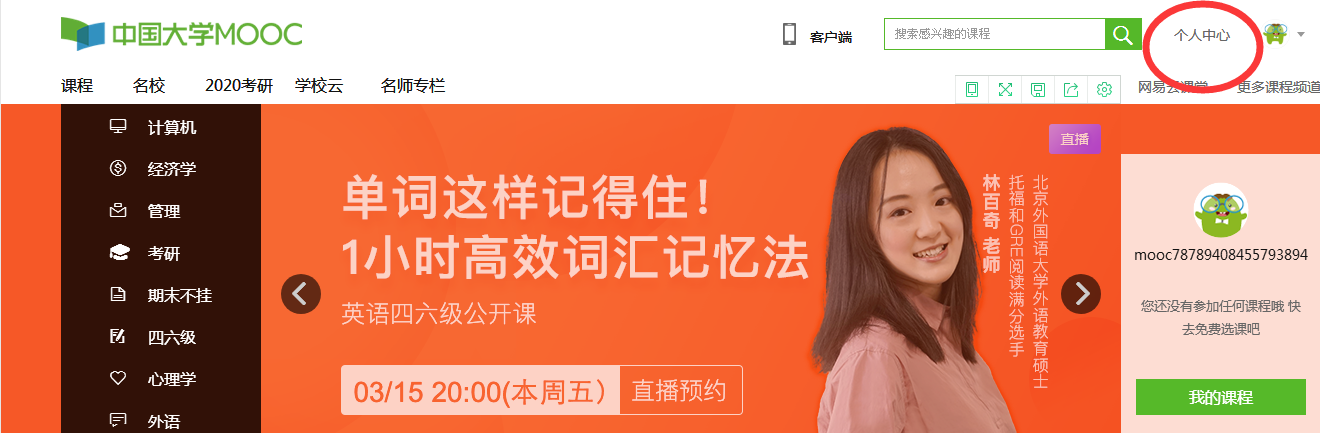 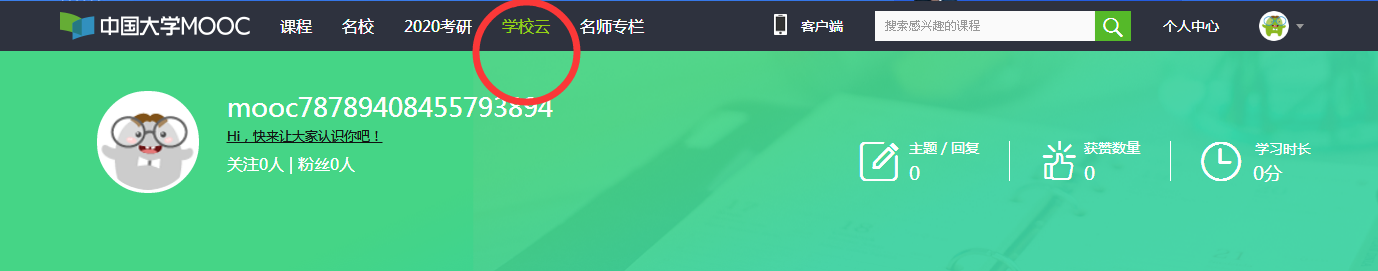 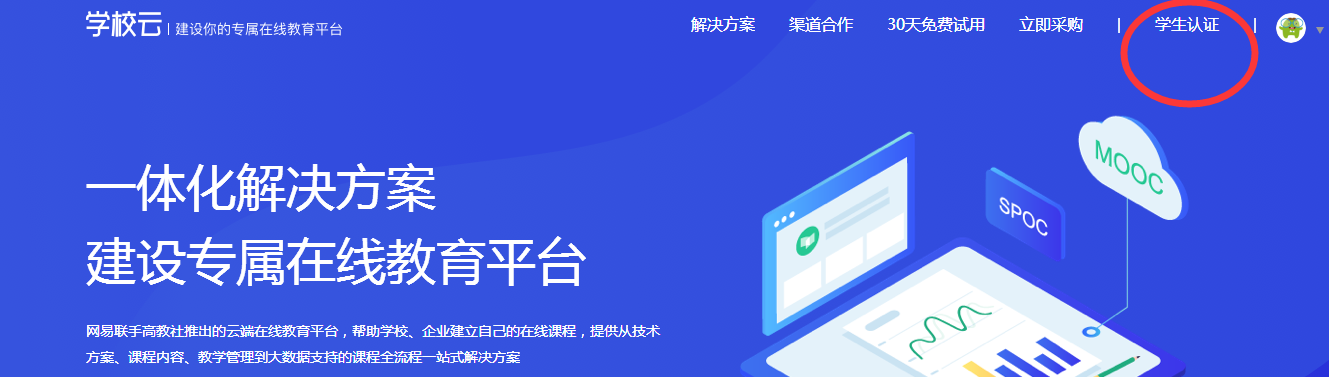 学校请填“南京大学”。姓名、学号需要实名认证（备注：学号前务必加上MD两个字母，大写，中间无空格）。身份证后六位请填123456。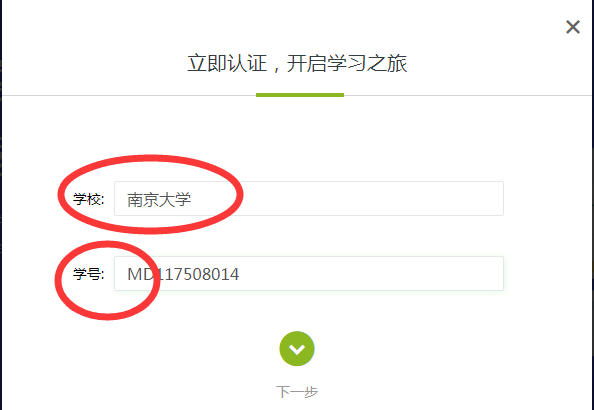 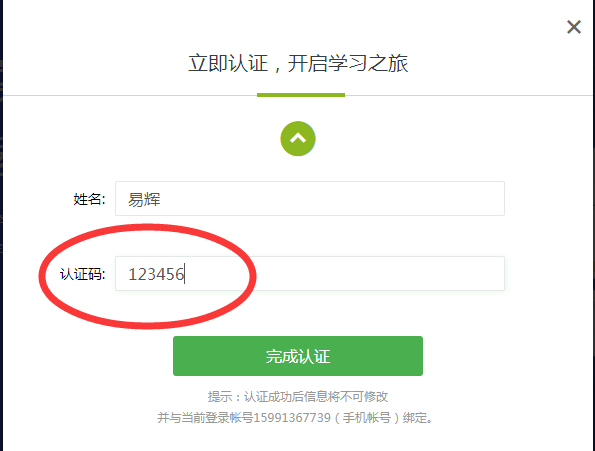 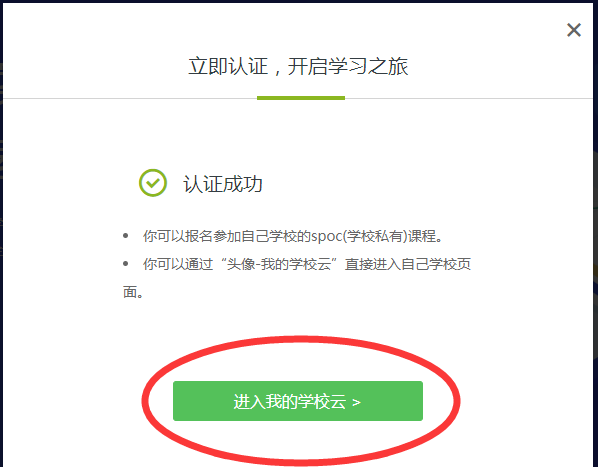 （4）点击右上角的“个人中心”—“设置”，修改昵称等个人信息。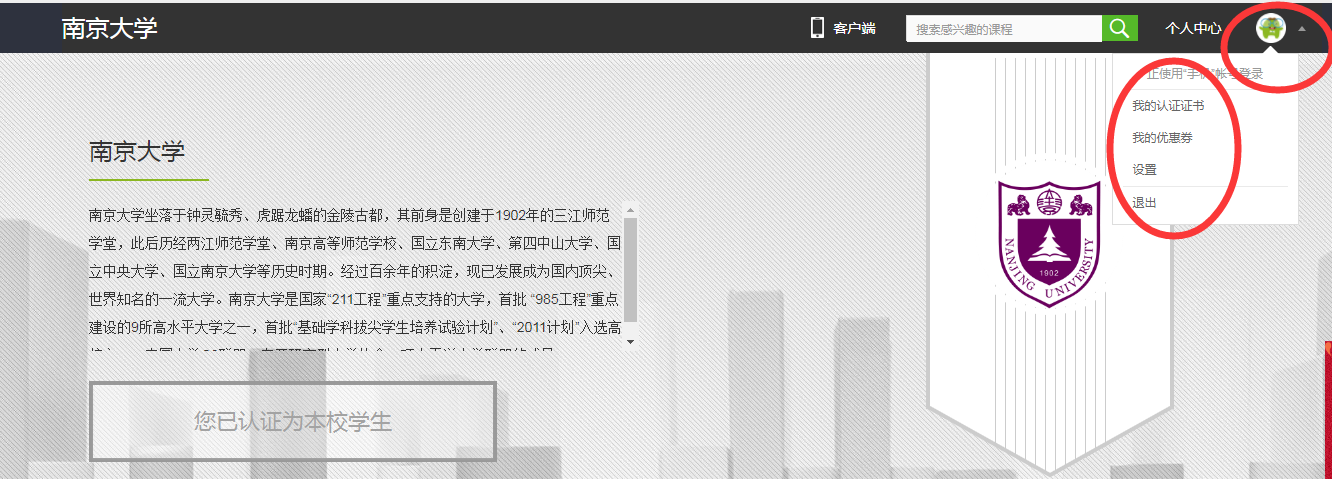 将用户名昵称改为 学号_姓名_NJU-MD。（备注：带**号的必须填写）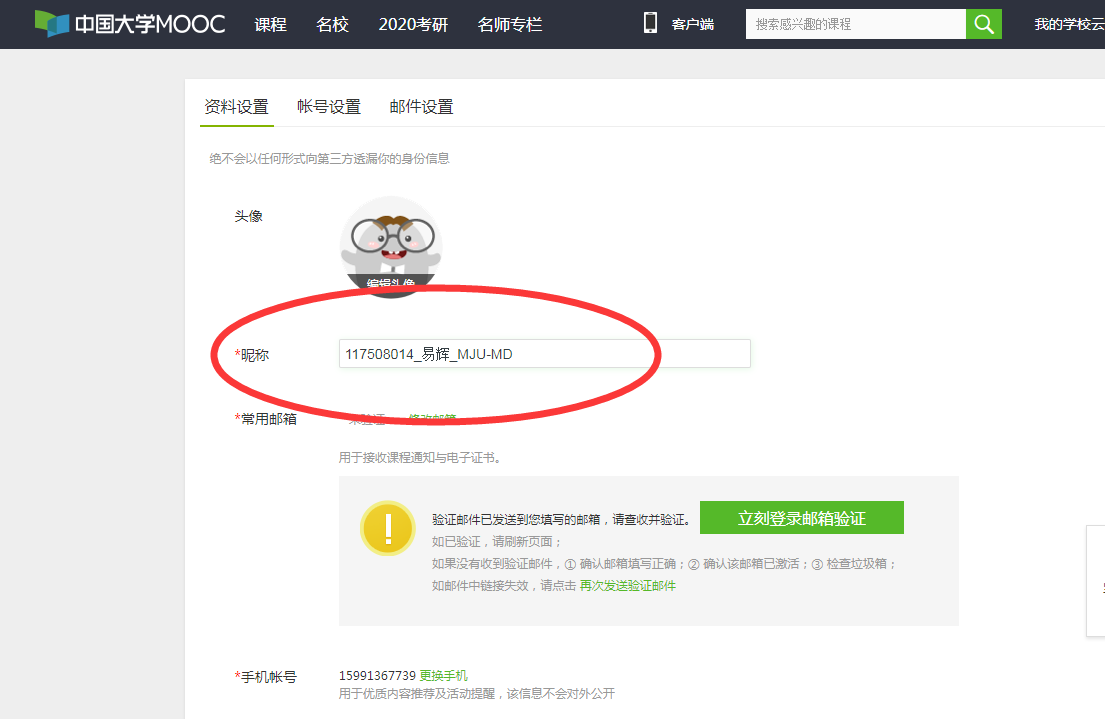 （5）选课。点击右上角“我的学校云”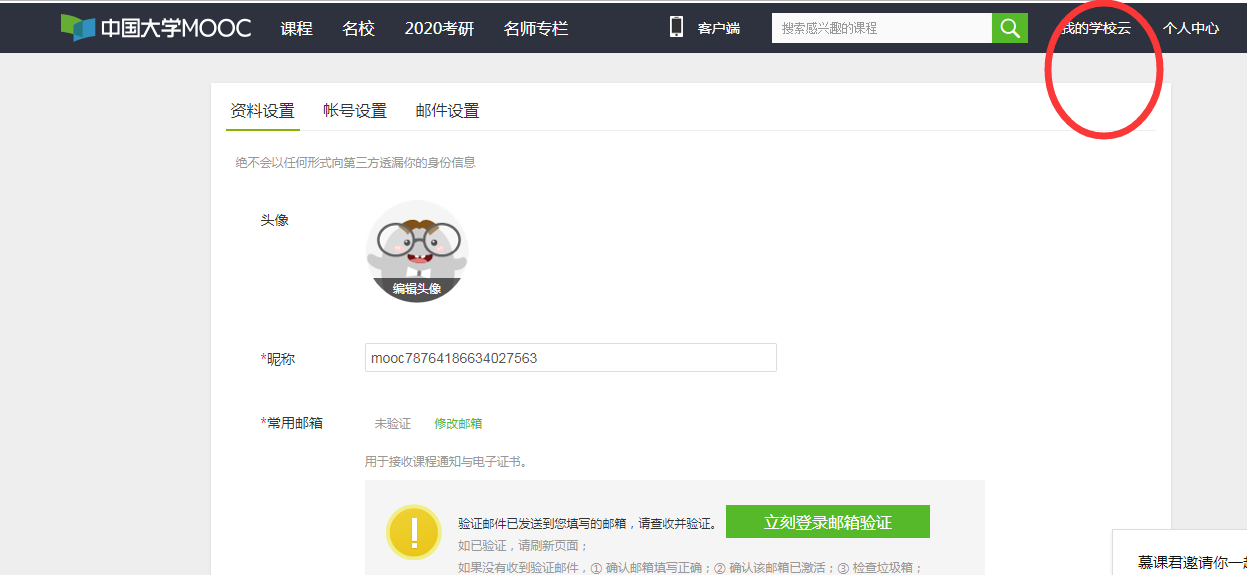 选修SPOC《民大-2019春-走进创业》。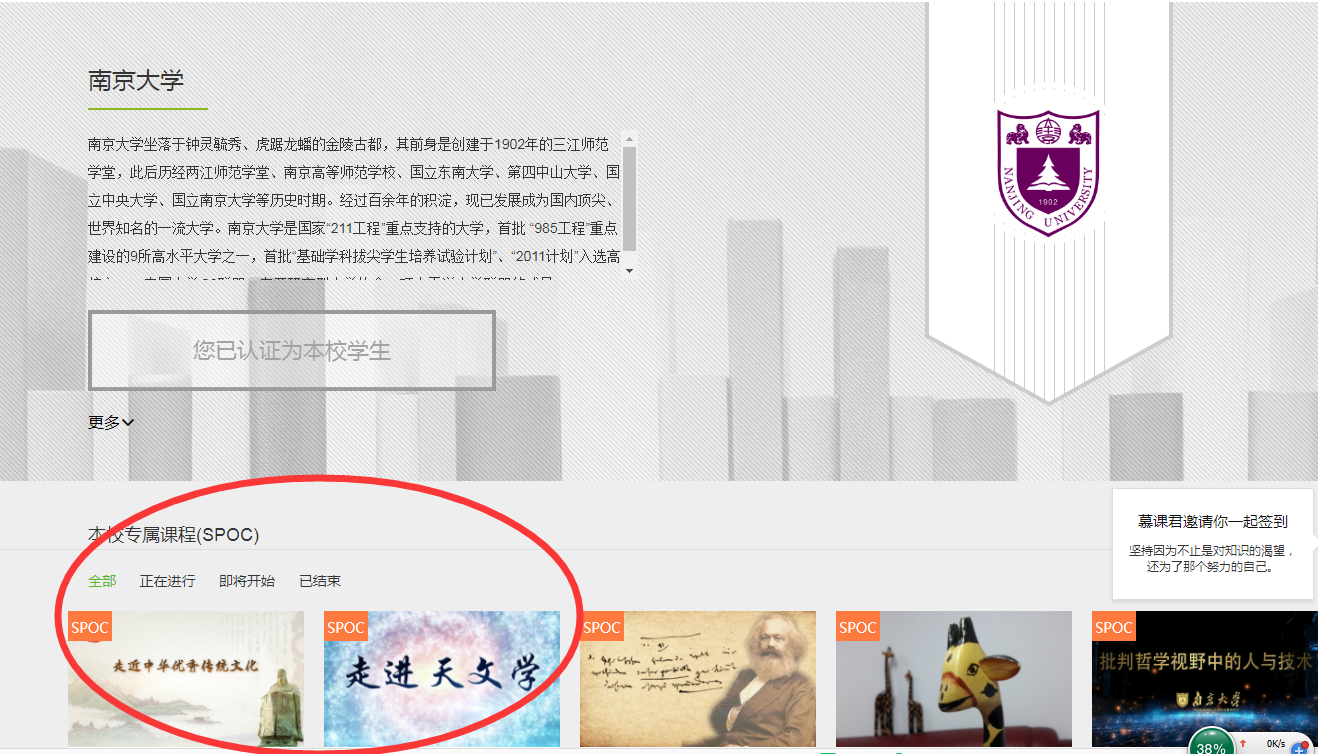 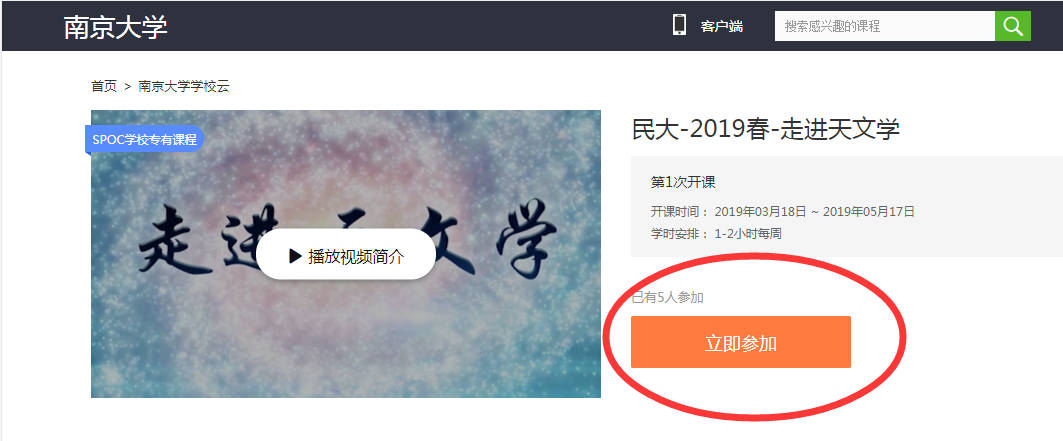 该门课设置了课程密码：NJUzjcy，请输入该课程密码开始课程学习。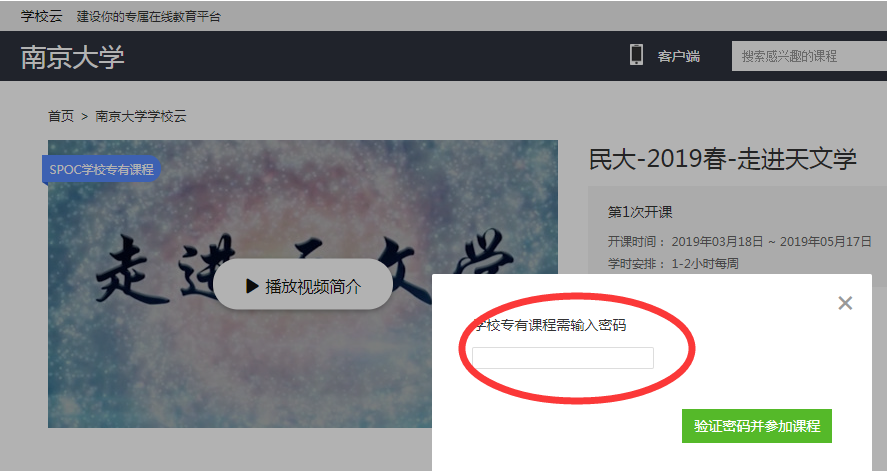 （6）课程学习：课程形式为线上网络授课+线下授课研讨。在电脑上学习： 在手机上学习：（必须先在电脑上完成以上的注册步骤），然后手机上下载APP，，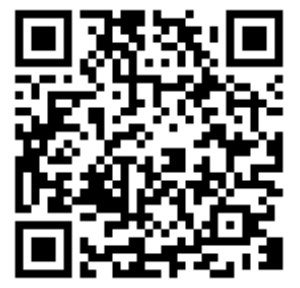 点击右下角的“账号”，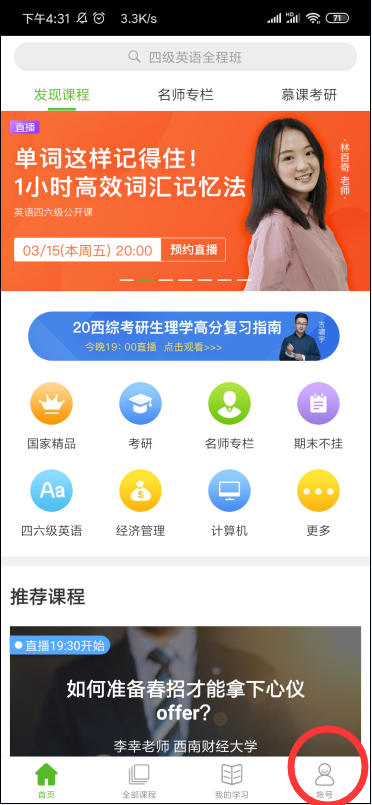 点击“我的学校云”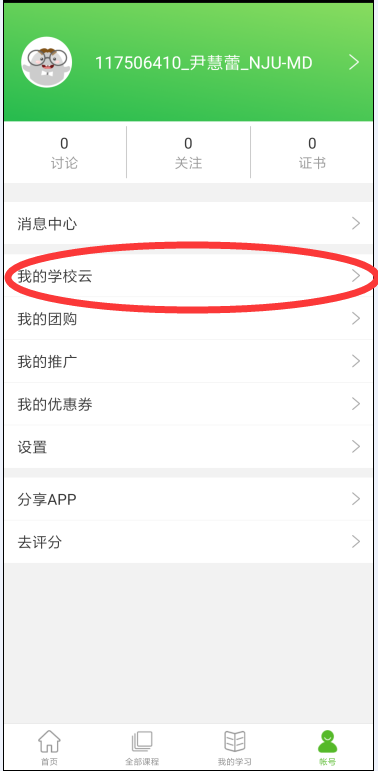 点击你所选的课程，进入学习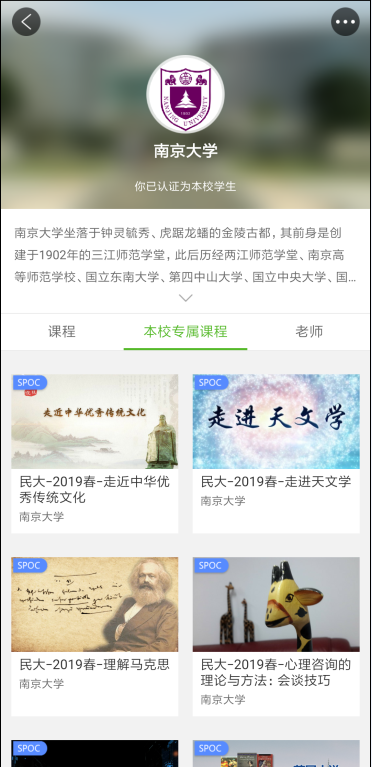 课程的线上网络授课部分在“中国大学MOOC”平台通过选修同步SPOC进行，同学们需完成网站上的相关学习和测试。鼓励学生在讨论区多进行互动，可以采取师生、生生交流等方式。线下授课安排请同学们关注课程通知。 （7）考核方式：线上课程学习、测试和讨论区互动：60%线下学习研讨、期末综合考试：40%相关要求会在网络平台发布，也会通过平台注册电邮发布公告。 （8）联系方式：课程学习中有任何问题、建议或者意见，都可以在中国大学MOOC平台的SPOC课程专有讨论区提出。涉及到学分等教务问题，请联系西藏民族大学教务处教学科33755046。